Comprehensive School CounselingProgram Plan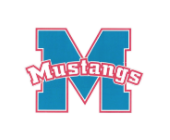 Midland School District(Last Updated, June 2021)MIDLAND SCHOOL DISTRICTCOMPREHENSIVE SCHOOL COUNSELING PROGRAM PLANThis plan articulates the functions served by each of the components of the School Counseling Program.  The plan indicates development and implementation for providing services to all students in the public school system. This is a district plan and based on the needs identified by parents, teachers, principals, students, and other agencies with which the school district works (such as the local Department of Human Services or Department of Health personnel).This plan ensures coordination of the various student services and utilizes techniques such as differentiated staffing.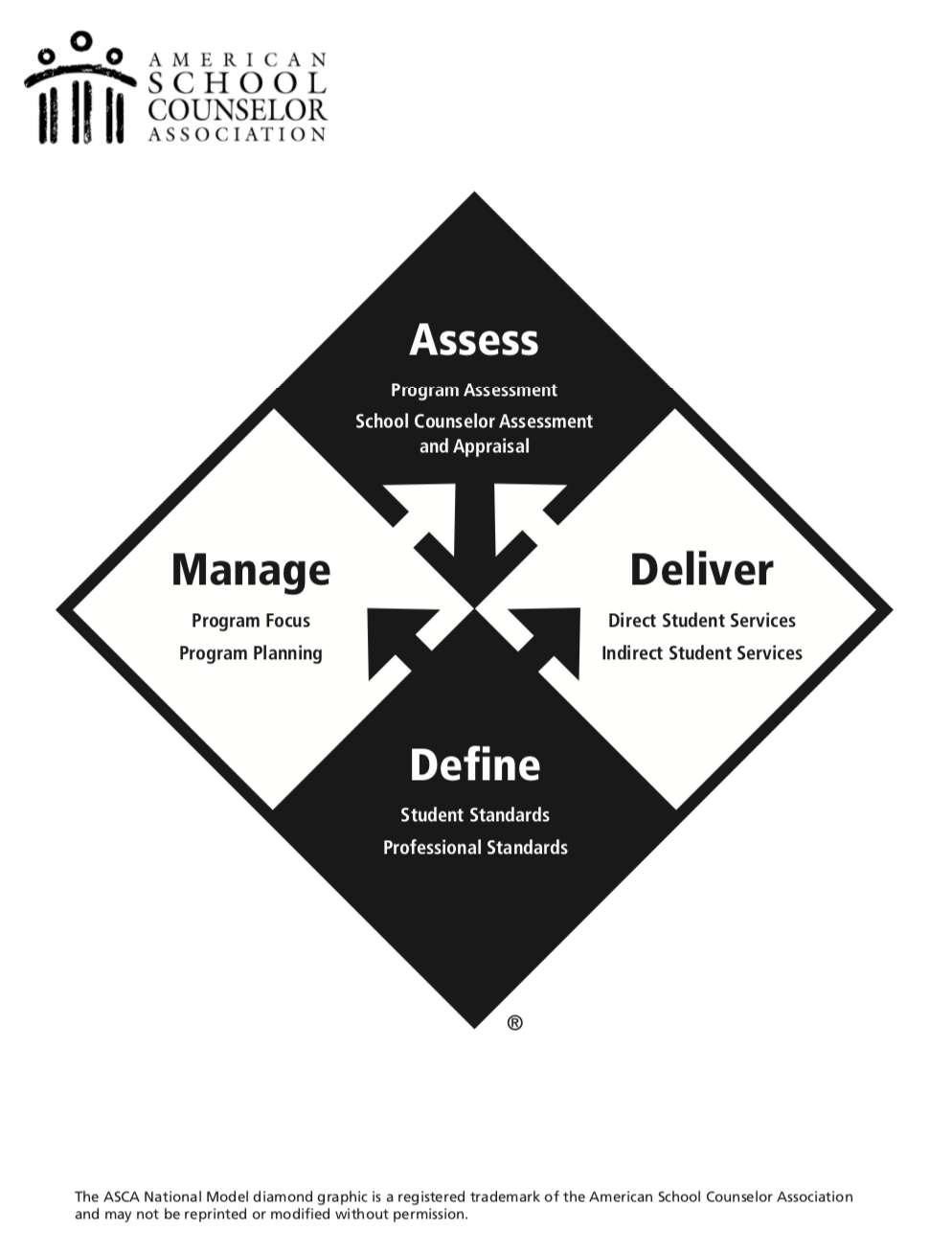 DefineBeliefsCounseling is the heart of the school counseling program.  The Counselors at Midland School District believe that all students are capable of learning.  Using data gathered through needs assessments, discipline referrals, testing, grades, and other areas, counselors can help to guide students to achieve their fullest potential.  
Vision StatementMidland School District students are high achievers who meet and exceed the high standards set forth by our school district. We strive to ensure that all students learn and grow in a positive, safe environment. Through the collaboration of all stakeholders and our effective Comprehensive School Counseling Program, our students will be successful, independent learners who see the value of a rigorous education and continued learning with the desire to become future leaders in our community. Mission StatementThe mission of the Midland School District Counselors is to support all students in developing their drive to find their unique passion and purpose in life.  Using the ASCA national model, counselors will manage, assess, deliver (direct and indirect), counseling services to define goals and plans to implement action steps to achieve those goals.Program GoalsThe Counselors of Midland School District will work with students, families, and school administration to accomplish the following goals in the 2022 school year:improve the daily attendance of students to decrease the overall number of students with 8 or more unexcused absences by 2% as compared to the previous school yearimprove social/emotional learning in all students to decrease the overall number of behavioral discipline infractions by 2% improve social/emotional learning in all students to increase the number of students who attain proper grade level status by 2%Different types of data will be used for establishing and assessing the goals of the Midland School District School Counseling Program Plan.  These types of data are Participation Data, Outcome Data, and Mindset and Behavior Data. Data sources that will be used to guide the Counseling Program include:Attendance ratesAssessment resultsDiscipline/safety concernsGaps identified in other school plansGradesSocio-economic statusMigrant student statusEnglish Language LearnersDrop-out/Graduation ratesGender/EthnicityDemographic changes over timeHomeless student statusSchool Health Index DataSHAPE Assessment DataCASEL Assessment DataAction StepsCurrent Action Steps	The Midland School District Counselors attempt to improve attendance through:Counselors makes phone calls to parents of students who have accumulated three, six, and eight unexcused absencesAttendance letters are sent home for each student who has accumulated three, six, and eight unexcused absencesCounselors meet individually with students who have accumulated four or more unexcused absences            The Midland School District Counselors will attempt to improve social and emotional learning of all Kindergarten through 12th grade students through:The implementation and coordination of Social and Emotional Learning curriculum including G.U.I.D.E. to Life, Character Strong, and Second Step Social and Emotional CurriculumProfessional Development for all Kindergarten through high school staff in the successful implementation of Character Strong Curriculum social/emotional learning strategiesImplementation of Character Strong Student Led Advisory Curriculum for all middle and high school staffImplementation of Character Strong Social and Emotional Curriculum for elementary school staffImplementation of Second Step Social and Emotional Curriculum for Kindergarten through fifth grade student to serve as Tier 1 social and emotional interventionsFuture Action Steps	The Midland School District Counselors will add the following action steps to help increase student attendance and improve social and emotional learning by:Inclusion of guidance lesson plans on the importance of school attendance and SELIncreased guidance lessons on linking school attendance and SEL with performance for future career, college, and life goalsIncrease visits with all students regarding their attendance and SEL needsProvide students and parents with information that may be beneficial to their situation	ManageProgram Assessment	The counselors at Midland School District use multiple sources of data to evaluate and assess the effectiveness of the School Counseling Program.  Through analysis of the data from needs assessments, attendance, use of time, yearly calendars, and other sources, counselors articulate and adjust the goals of the counseling program yearly.Strengths of Program	The counselors at Midland School District are able to follow the ASCA National Model in the counseling program. The following are some of the many strengths:Developmentally appropriate lesson plans Data driven lesson plansSupport from administrationSocial and Emotional Learning TeamAreas of ImprovementThe counseling department of Midland School District will work to improve in the following areas:Formal Annual Administrative ConferenceImplementation of an Advisory CouncilData CollectionDataThe following list is a sample of some of the data sources that the counselors of Midland School District use to evaluate and assess the School Counseling Program.Use of TimeAnnual Administrative ConferencesAdvisory CouncilAction PlansDirect, Indirect, AdministrativeAnnual CalendarsWeekly CalendarsAttendance ReportsAnnual AgreementsDiscipline Referral ReportsSummative Assessments from Group CounselingLong Term Goals	The overarching program goals are to help students and their families to be productive, resilient, contributing members of our community.  To achieve these goals, the counselors will work to improve student attendance and social/emotional learning to help students to see the connection between school and work, and to ultimately raise the graduation rate of Midland School District.  Professional development in the areas of helping families see the importance of education and help families find needed resources will help in achieving these goals.DeliverDirect CounselingAct 190, The School Counseling Improvement Act, states that school counselors shall spend at least ninety percent (90%) of his/her time each month on student contact days providing direct and indirect counseling services to students. 	At Midland School District, the counselors implement Direct Counseling Services by utilizing the following methods.  This list is not exhaustive.Classroom Guidance Small Group Sessions Individual Counseling Orientation Programs for New StudentsOrientation Programs for Transitioning StudentsFollow-up with Graduates Follow-up with Students at Risk of Dropping OutAcademic Advisement and Individual PlanningIndividual Age-Appropriate Career Education Guidance and Vocational Decision-MakingResponsive ServicesSpecial Education Conferences504 ConferencesAlternative Education MeetingsDyslexia Team MeetingsRTI Team MeetingsIndirect CounselingAct 190, The School Counseling Improvement Act, states that school counselors shall spend at least ninety percent (90%) of his/her time each month on student contact days providing direct and indirect counseling services to students.Indirect services are provided on behalf of a student, and are typically consultative, referral-based, or in the role of contributing member of a decision-making team (504, ESL, PBIS, RTI, parental involvement and GT etc.). The following types of indirect services are utilized by the counselors of Midland School District:  This list is not exhaustive.ConsultationReferralsContributing member of committees forSection 504Response to InterventionEnglish Language LearnersSpecial Education MeetingsParental involvement or family engagementPositive Behavioral Intervention SupportAdvanced Placement and Gifted and TalentedAdministrative ActivitiesAct 190, The School Counseling Improvement Act, states that school counselors shall devote no more than ten percent (10%) of his/her time each month on student contact days engaging in administrative activities. The Midland School District Counselors hold the responsibility for the following Administrative Activities:504 CoordinatorHomeless Liaison (Elementary School Counselor)Maintaining Student RecordsMaintaining Student DatabaseDelivering the Counseling Core CurriculumThe Midland Elementary School Counselor conducts classroom guidance lessons no more than 40 minutes per lesson, no more than 3 times per day, and no more than 10 per week.  In addition, Club Fridays have been implemented in for grades 4th-6th that provide these middle level students with opportunities to exposure to high interest information and activities provided by staff such as social/emotional learning, caving, coding, careers, sports, chess club, and many others.  Midland School District Counseling Program Lesson Plans and Small Group sessions are delivered on the following topics:Career DevelopmentCourse SelectionSuicide PreventionDropout PreventionPost-Secondary Preparation/Program SelectionScholarship ApplicationsTransitions to High SchoolFinancial Aid for Postsecondary OpportunitiesResume DevelopmentBullying PreventionConflict ResolutionDevelopment of Positive Social/Emotional SkillsDrug/Alcohol/Tobacco Prevention EducationAnnual CalendarsMidland High SchoolMidland Elementary SchoolThe elementary classroom guidance program will use Second Step K-5 social/emotional learning curriculum as a Tier 1 intervention program and Character Strong social emotional learning for 6th grade as a Tier 1 intervention program.Bullying Prevention	The Counselors at Midland School District work with administration to identify instances of bullying and work to stop bullying.  Elementary classroom guidance lessons are provided on bullying and bullying prevention using the Second Step Bullying Prevention Program.  Posters stating that MSD is a bully-free zone are posted in each room of each building.  Students and Parents are provided multiple ways to report bullying including Google Forms, in-person reports, and email.Suicide Prevention	The Counselors and Administrators at Midland School District are vigilant in providing suicide prevention services to students.  Crisis assessments are conducted for any student believed to be at risk of suicide.  Staff is trained to contact counselors and administrators immediately when there is a concern of possible suicide risk. Follow up conversations with identified students are conducted.  Mental health service providers are welcomed into the school and allowed to meet with students on a regular basis.  Posters with the suicide hotline number are posted in common areas for all students.Dropout PreventionMidland High SchoolThe Midland High School Counselor works with administration to identify students who are at risk of dropping out of high school.  The Counselor then meets with those students to identify ways that the school can help the student stay in school and how the school can improve to help lower the school dropout rate.  The Midland High School Counselor also works to follow up with graduates each year about their further education.Midland Elementary SchoolThe Elementary School Counselor identifies academically at risk students then works with students, teachers, and parents to close the educational gap for those academically at risk students.Career PlanningMidland High School	The Counselor at Midland High School utilizes many methods to help students plan for life after high school.  Some of the tools that are used are listed below.The G.U.I.D.E. for Life Essential SkillsXelloACT  https://www.act.orgCollege BoardArkansas Career Model  ·   https://dcte.ade.arkansas.gov/docs//Resources/arkansas-career-model-cte.pdfCollege and Career ExplorationGraduation PathwaysGraduation Requirements http://dese.ade.arkansas.gov/divisions/learning-services/curriculum-support/arkansas-graduation-requirementsAlternate Pathway to Graduation- http://dese.ade.arkansas.gov/divisions/learning-services/special-education/alternate-pathway-to-graduationPost High School PlanningFour-year colleges, tech schools, concurrent credit, articulated creditArkACRAO - https://arkacrao.org/directory/#/institutionsAccelerated LearningAdvanced coursework (AP, Concurrent Credit)Internships, ApprenticeshipsMentorshipsIndustry CertificationsCareer Readiness Certificates https://www.dws.arkansas.gov/programs/career-readiness-certification/ Discover ArkansasCollege for YOU-Scholarship InformationLocal ScholarshipsFAFSABureau of Labor StatisticsArkansas Job LinkArkansas State JobsCollege Application Checklist  https://secure-media.collegeboard.org/CollegePlanning/media/pdf/BigFuture-College-Application-Checklist.pdfGoal Setting and Planning for SuccessThe Midland High School Counselor meets with students to help them see the importance of education and the tie between school attendance and performance at school and work.  Through direct counseling, students learn the importance of setting goals and how to do so.Student Success PlansStudent Success Plans help students take ownership of their coursework and focus on postsecondary success.  Counselors work with faculty, administration, and students annually to develop and maintain their student success plan.Midland Elementary SchoolThe Counselor at Midland Elementary School utilizes many methods to help students plan for life after high school.  Some of the tools that are used are listed below:Goal Setting and Planning for SuccessDeveloping and Maintaining a Positive School CultureConflict Resolution provided through guidance, small group, and individual counselingMindfulness and Self-Regulation StrategiesCareer Awareness/OrientationXelloSchool ProfilesMidland High SchoolProfile Year:  2021-2022School Name:  Midland High SchoolSchool Counseling Office Number:  501.345.2610Website:  https://www.midland.k12.ar.us/103571_2Principal:  Jeanie JohnsonSchool Counselor: Lindsey NormanCommunity Description: Midland High School is a rural school located in Pleasant Plains, Arkansas. The total population in 2010 was 349.  The city is surrounded by farmlands.School Description: Midland High School serves students in grades 7-12 with approximately 250 students.  Students who qualify for free/reduced lunches account for 66% of the total population. The diversity profile of MHS is 1.2% African American, 3.7% Hispanic, 0.8% Two or More Races, and 94.2% White.  Students with Limited English Proficiency account for 0% of the student population; students from low-income families account for 66% of the student population; and students who are eligible for special education services account for 14% of the student population. Programs: Midland High School offers PreAp and AP classes in English, Mathematics, Science, and Social Studies. Through the Career and Technical Education program, MHS offers many certifications including multiple OSHA certifications and ServeSafe. Concurrent college credit is offered through the University of Arkansas Community College at Batesville and can be earned for multiple classes.Grading Scale: 90-100 = A, 89-80 = B, 79-70 = C, 69-60 = D, 59-below = FMidland Elementary SchoolProfile Year:  2021-2022School Name:  Midland Elementary SchoolSchool Counseling Office Number:  501-345-2413Website:  https://midland.k12.ar.us/index.php?pageID=103573_2Principal:  Bani’ MehargSchool Counselor: Rose Mary WilliamsCommunity Description: Midland Elementary School is a small, rural school located in Floral, Arkansas, a farm community, with a current population of 1,813.School Description: Midland Elementary School serves grades Kindergarten through sixth grade with approximately 250 students.   79% of students qualify for free/reduced lunch.  The diversity profile for MES is 0.4% Hawaiin/Pacific Islander, 3.2% Hispanic/Latino, 0.8% Black/African American, 0.8% Asian, and 2.4% Multi-racial.  English Language Learners students account for 1% of the student population.  20% of the student population qualifies for Special Education Services.Programs: Midland Elementary School provides STEAM Lab weekly for every student.  The gifted and talented program is available for those identified students.  EAST Lab is available for those identified students.  Midland Elementary School is a Discovery Education Lighthouse School which provides STEAM related instruction in every grade level both through the STEAM Lab and in regular classrooms.  Discovery Education has trained teachers to incorporate STEAM into their curriculum in all grade levels.  Character Strong Social and Emotional Learning Program will be implemented Kindergarten through Sixth Grade aid in the development of positive social and emotional skills for our elementary students.Grading Scale: 90-100 = A, 89-80 = B, 79-70 = C, 69-60 = D, 59-below = FAssessTools for Assessing the Comprehensive School Counseling Program 	The Midland School District Counselors are prepared to assess and evaluate the counseling program on a regular basis to determine its effectiveness of the program.  The following data sources may be used in evaluating the program:Annual Calendars for counselorUse-of-Time analysisFeedback from provision of curriculum or programs (participation, Mindsets and Behavior, and outcome results)Feedback from small groupsNeeds Assessment Surveys from parents, students, community members, faculty, and/or administratorsSchool Counseling Program self-assessmentSchool Counselor TESS rubricSchool Counselor reflectionsReview of goal setting action plan resultsCASEL AssessmentSHAPE AssessmentTools for Sharing Data Results	Multiple sources will be used to share the evaluation results of the program with all stakeholders including:Presentations (School, district, parents, students, school board)HandoutsWebpagesInclusion in school improvement planData reportsThe following year’s Comprehensive School Counseling PlanSharing Data Results	Data results are shared annually through administration meetings, school board meetings, annual reports to the public, and school social media posts.Additional ResourcesSchool Counseling Standards and CompetenciesASCA School Counselor Professional Standards & Competencies (2019)ASCA Ethical Standards for School Counselors (2016)Mindsets & Behaviors | American School Counselor Association (2014)GlossaryAcademic Advisement is provided for class selection by establishing academic goals in elementary, middle, and high school.Action or Closing the Gap Plans are developed to identify how goals will be implemented including strategies, competencies, activities, timeline, milestones and means of evaluation.Advisory council is a representative group of stakeholders who review the comprehensive school counseling plan and provide feedback and recommendations to the counseling staff, administration, and district.Advocacy is the process of identifying underrepresented students and supporting them in their efforts to reach their highest potential as well as actively supporting the profession of school counseling and supporting policies that promote student success.Assessments are tools used to measure the strength of the implementation of the comprehensive school counseling program.  Data from assessments can be used to identify student needs, and also to show student growth (pre/post test).Calendars are maintained by school counselors and are distributed to educators, students, and parents regularly. Planning, visibility and credibility are enhanced by effective use of a master calendarCareer planning process helps students attain skills and attitudes and identify opportunities for successful transition from high school to post-secondary training or education.Classroom Guidance is the curriculum component of school counseling that consists of structured developmental lessons designed to assist students in achieving desired competencies and is presented systematically through classroom and group activities.Comprehensive school counseling programs are an integral part of the total educational program that helps every student acquire the skills, knowledge, and attitudes in the areas of academic, career and social/emotional development that promote academic achievement and meet developmental needs.  School counseling programs are based on the developmental age of the students and are conducted on a regular and planned basis to assist students in achieving specified competencies.Consultation is used to provide school counseling feedback and support while communicating with educators and stakeholders concerning student problems and needs.Data-driven identifies systems that make decisions concerning future actions that are based on information, survey reports, assessments, statistics or other forms of data.Delivery systems identify how the comprehensive school program is organized and delivered.Direct services are counseling services that are provided directly to students; individual, group, classroom guidance, and responsive services.  They are provided in a face-to-face format.Indirect services include consultations between a student, a parent or legal guardian, school staff, and community agencies concerning a student’s academic, career and social and emotional needs.  It also includes referrals for additional support and interventions on behalf of a student or small group of students.Ethical standards are adhered to by school counselors.  They include ethical, legal and professional standards developed by state and national school counseling organizations.Evaluation is used to determine progress on the implementation of goals, action plans, or comprehensive school counseling programs.Foundation identifies the beliefs, vision, mission, and goals set forth in the comprehensive school counseling plan.Individual student planning is used to coordinate ongoing systemic activities designed to assist individual students in establishing personal goals and developing future plans.Management system addresses the allocation of resources to best address the goals and needs of the program.Mindsets and Behaviors data answers the question “what”.  It describes the activity that is occurring; the target population and how many students are affected.Mission statements outline the purpose or vision of the school counseling program. They identify long-range, desired outcomes for students. Mission statements must be aligned with the mission of the school system within which the program operates.Orientation programs are implemented for new students at each level of education and for transferring students to help them transition and adjust to a new school setting.The G.U.I.D.E. for Life defines essential knowledge, attitudes and skills students should obtain to help them get along with others, communicate well, and make positive contributions in the workplace and beyond.Outcome or results data demonstrate that learning, performance or behavioral change has occurred or not following guidance and/or counseling.  How are students different as a result of the school counseling program?Participation data measures what students and others observe or perceive regarding knowledgegained, attitudes and beliefs held or competencies achieved.Self-Assessment is the assessment used to review strengths of the school counseling program and areas for improvement.  Data from the profile is used to guide the school counseling program.Responsive services meet students’, parents’, and teachers’ immediate need for intervention,referral, consultation, or information.Social/emotional development: Maximizing each student’s individual growth and social maturity in the areas of personal management and social interactionSystemic change is change affecting the entire system - transformational; change affecting more than an individual or series of individuals; focus of the change is upon the dynamic of the environment, not the individual.System support consists of professional development, consultation, collaboration,teaming, and program management and operation activities that establish, maintain, and enhancethe total school counseling program.Vision statements identify want you want to see going forward in your comprehensive school counseling program (what is the picture you see in your mind about your students’ success)?MIDLAND SCHOOL DISTRICTDr. Bruce Bryant, Superintendentbbryant@midlandschools.org501.345.8844MIDLAND SCHOOL DISTRICTDr. Bruce Bryant, Superintendentbbryant@midlandschools.org501.345.8844MIDLAND SCHOOL DISTRICTDr. Bruce Bryant, Superintendentbbryant@midlandschools.org501.345.8844MIDLAND SCHOOL DISTRICTDr. Bruce Bryant, Superintendentbbryant@midlandschools.org501.345.8844MIDLAND HIGH SCHOOLMIDLAND HIGH SCHOOLMIDLAND HIGH SCHOOLMIDLAND HIGH SCHOOLJeanie JohnsonPrincipaljjohnson@midlandschools.org501.345.2610Lindsey NormanCounselorlnorman@midlandschools.org501.345.2610MIDLAND ELEMENTARY SCHOOLMIDLAND ELEMENTARY SCHOOLMIDLAND ELEMENTARY SCHOOLMIDLAND ELEMENTARY SCHOOLBani MehargPrincipalbmeharg@midlandschools.org 501.345.2413Rosemary WilliamsCounselorrwilliams@midlandschools.org 501.345.2413High School Annual Calendar at a Glance 7-12High School Annual Calendar at a Glance 7-12High School Annual Calendar at a Glance 7-12High School Annual Calendar at a Glance 7-12AugustAugustJanuaryJanuaryOpen HouseNeed AssessmentsSchedule Pickups/ChangesConcurrent RegistrationClassroom Guidance- Introducing the counselor role/ Character Strong Curriculum Schedule Pickups/Changes New Student OrientationClassroom Guidance—Social AwarenessSeptemberSeptemberFebruaryFebruaryFall Jr./Senior Parent Night- Scholarship, FASFA, Post-Secondary Planning, ectClassroom Guidance- Self AwarenessStudent Success Plans--College/Career ResearchCheck Ins with failing grade studentsOctoberOctoberMarchMarchBullying and Drug Prevention Suicide Prevention  Dropout PreventionASVABFAFSA ApplicationsCollege VisitsCollege and Career FairFinancial Aid NightAcademic Planning Course SelectionCTE Completer InformationClassroom Guidance- Responsible Decision Making UACCB Preregistration for SeniorsNovemberNovemberAprilAprilStudent Success Plans--Interest InventoriesUpdate College/Career PlanClassroom Guidance- Self ManagementSenior Graduation PreparationUpdate Scholarship InformationJunior Preview Day UACCBDecemberDecemberMayMayAcademic Planning for Spring SemesterGraduation checks for seniorsComprehensive School Counselor Goal Review and Plan Updates Graduation Classroom Guidance- Relationships 6th Grade OrientationElementary Guidance CalendarElementary Guidance CalendarWeeks 1-5Growth Mindset and Goal SettingWeeks 6-10Emotional Management/Bullying PreventionWeeks 11-15Empathy and KindnessWeeks 16-20Problem Solving